Directed number helpsheet: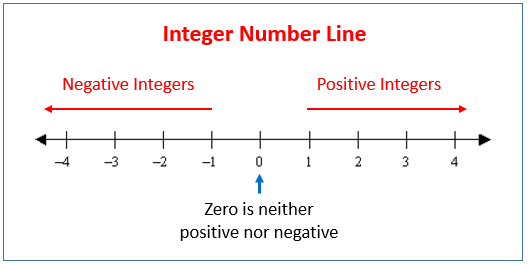 So, using number line:-4 is smaller (lower, colder) than -2-100 is lower than -30 is larger than -10Adding and subtracting:    Always use a number line. Eg:   -5 – 6    we think of as starting on -5, then moving back 6. So the answer is -11.9 -  -3  means start on 9 then add (two minus makes a positive) 3.  So answer is 12.Multiplying and dividing:We just do the sum as usual, then decide if answer is positive or negative ++ = ++- = --+ = _    -  - = + Eg: -8 x 3  =      -24But -8 x -3   =  24